LAPORAN PENELITIAN DOSEN 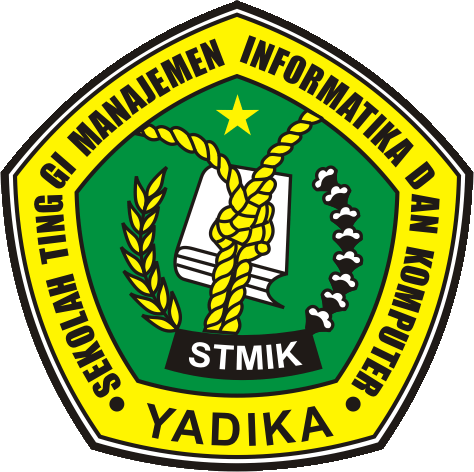 APLIKASI KLASIFIKASI PENYAKIT BERDASARKAN REKAM MEDIS PASIEN DI PUSKESMAS WONOREJO 9Peneliti:Panca Rahardiyanto, S.Kom, M.MT(NIDN. 0721027701)LEMBAGA PENELITIAN DAN PENGABDIAN KEPADA MASYARAKATSEKOLAH TINGGI MANAJEMEN INFORMATIKA DAN KOMPUTERBANGILPEBRUARI 2016HALAMAN PENGESAHANPENELITIAN DOSEN PEMULAJudul	:	APLIKASI KLASIFIKASI PENYAKIT BERDASARKAN REKAM MEDIS PASIEN DI PUSKESMAS WONOREJOKode/Nama Rumpun	:	058/Teknik InformatikaKetua Tim PengusulNama Lengkap			:  Panca Rahardiyanto, S.Kom, M.MTNIDN	:	0721027701Jabatan Fungsional	:	Asisten AhliProgram Studi	:	Teknik InformatikaNomor HP	:	085203375777Alamat Surel (E-mail)	:	panca-99@yahoo.comBiaya Penelitian	:	-	Diusulkan Ke DIKTI	Rp-Dana Internal PT	Rp 2.100.000,-Dana Institusi Lain	Rp -Inkind	Rp -DAFTAR ISIHalaman Pengesahan 		iiDaftar Isi 		iiiRingkasan 		ivBab I Pendahuluan 		1Rumusan Masalah 		2Batasan Masalah 		2Tujuan Penelitian 		3Luaran Penelitian 		3Kontribusi Penelitian 		3Bab II Tinjauan Pustaka 		4Bab III Metode Penelitian 		11Bab IV Biaya Dan Jadwal Penelitian 		13Daftar Pustaka 		14RINGKASAN dunia kesehatan terutama di Puskesmas juga tidak lepas dari perkembangan teknologi saat ini untuk mencatat rekam medis pasien. Rekam medis adalah berkas yang berisikan catatan dan dokumen tentang identitas pasien, pemeriksaan, pengobatan, tindakan, dan pelayanan lain terhadap pasien pada sarana pelayanan kesehatan. Kemudian catatan – catatan tersebut diolah dan selanjutnya akan bermanfaat untuk pihak manajemen untuk mengetahui informasi data yang telah ada.	Saat ini di Puskesmas Wonorejo masih banyak permasalahan yang sering terjadi dalam pencatatan rekam medis pasien secara manual, proses pencarian data pasien memerlukan waktu yang lama untuk menemukan data pasien, data setiap pasien disimpan dan petugas harus mencari satu persatu pada rak yang berbeda untuk menemukan nomer register pasien yang telah diberikan oleh petugas, kemudian petugas mencatat keluhan penyakit yang di rasakan oleh pasien. Kemudian pasien mendapatkan lembar rawat jalan yang kemudian akan diperiksa oleh dokter yang menangani penyakit pasien. Lembar rawat jalan yang sudah di periksa oleh dokter kemudian dikembalikan di rak database rekamedik pasien oleh petugas. Dengan adanya komputerisasi dapat membantu petugas untuk mencatat, mencari dan menyimpan data rekam medik pasien.BAB 1PENDAHULUAN   LATAR BELAKANGPerkembangan teknologi informasi telah mengubah manusia dalam menyelesaikan semua pekerjaan. Dalam hal ini peranan teknologi sangatlah penting di dunia kesehatan terutama di Puskesmas juga tidak lepas dari perkembangan teknologi saat ini untuk mencatat rekam medis pasien. Rekam medis adalah berkas yang berisikan catatan dan dokumen tentang identitas pasien, pemeriksaan, pengobatan, tindakan, dan pelayanan lain terhadap pasien pada sarana pelayanan kesehatan. Kemudian catatan – catatan tersebut diolah dan selanjutnya akan bermanfaat untuk pihak manajemen untuk mengetahui informasi data yang telah ada.	Saat ini di Puskesmas Wonorejo masih banyak permasalahan yang sering terjadi dalam pencatatan rekam medis pasien secara manual, proses pencarian data pasien memerlukan waktu yang lama untuk menemukan data pasien, data setiap pasien disimpan dan petugas harus mencari satu persatu pada rak yang berbeda untuk menemukan nomer register pasien yang telah diberikan oleh petugas, kemudian petugas mencatat keluhan penyakit yang di rasakan oleh pasien. Kemudian pasien mendapatkan lembar rawat jalan yang kemudian akan diperiksa oleh dokter yang menangani penyakit pasien. Lembar rawat jalan yang sudah di periksa oleh dokter kemudian dikembalikan di rak database rekamedik pasien oleh petugas. Dengan adanya komputerisasi dapat membantu petugas untuk mencatat, mencari dan menyimpan data rekam medik pasien. Sehingga  pengelompokan data penyakit pasien yang telah berkunjung ke Puskesmas Wonorejo dapat di simpan dengan aman dan mempercepat pendaftaran pasien tanpa menunggu mengantri panjang.Metode Penelitian	Jenis penelitian yang dilakukan pada penelitian ini adalah penelitian deskriptif, penelitian yang dimaksudkan untuk mengidentifikasi dan mengeksplorasi mengenai suatu fenomena yang terjadi sehingga menyebabkan suatu akibat yang mempengaruhi kehidupan sosial dan pribadi manusia.2.1  Metode Pengumpulan DataUntuk melakukan penelitian pada tugas akhir ini metode penelitian yang dilakukan adalah sebagai berikut :Studi PustakaBentuk Pencarian informasi dengan cara membaca/mengambil informasi dari makalah, jurnal ilmiah, buku, dan juga pemanfaatan internet sebagai sumber informasi, dengan jalan melihat informasi yang disediakan oleh situs-situs web, forum diskusi, dan sebagainya.DokumentasiTeknik pengumpulan data dengan dokumentasi ialah pengambilan data yang diperoleh melalui dokumen-dokumen. Metode dokumentasi berarti cara pengumpulan data-data dengan mencatat data-data yang telah ada. Dalam penelitian ini metode dokumentasi adalah mencari data-data yang berupa lembar.WawancaraWawancara melakukan tanya jawab secara langsung dengan petugas rekam medis, petugas pencatat kunjungan, petugas pencatatan tindakan, petugas pembayaran untuk mengetahui permasalahaan proses pengolaan data pasien dan laporan yang dibutuhkan pihak manajemen Puskesmas Wonorejo.2.2  Metode Penyelesian Analisis KebutuhanMenentukan kebutuhan apa saja yang diperlukan sebelum melakukan pembuatan aplikasi klasifikasi rekam medis di puskesmas wonorejo.Desain SistemMelakukan pembuatan  desai alur program dan desain sesuai konsep susunan aplikasi rekam medis.ImplementasiProses pembuatan aplikasi klasifikasi rekam medis puskesmas wonorejo menggunakan php. Pengujian Program	Pada tahap ini dilakukan pengujian aplikasi klasifikasi rekam medis kepada petugas loket puskesmas agar selesai sesuai dengan yang diaharapkan.Penerapan ProgramPengoprasian aplikasi media pembelajaran sistem tata surya menggunakan smartphone android berbasis android dengan cara me – release aplikasi tersebut menjadi sebuah APK. Kemudian instal APK tersebut sehingga aplikasi media pembelajaran sistem tata surya menggunakan smartphone android berbasis android dapat digunakan3. Analisis sistem yang lama    Hasil penelitian yang dilakukan oleh penulis dalam penelitian di lapangan yang bertempat di Kantor Puskesmas yaitu terdapat kendala pendataan dan penyimpanan rekam medis pasien menggunakan sistem manual, kesulitan yang ada dalam pencarian rekam medis pasien disebabkan belum tertibnya administrasi kearsipan akibatnya sistem penyimpanan kearsipan menjadi kurang sistematis.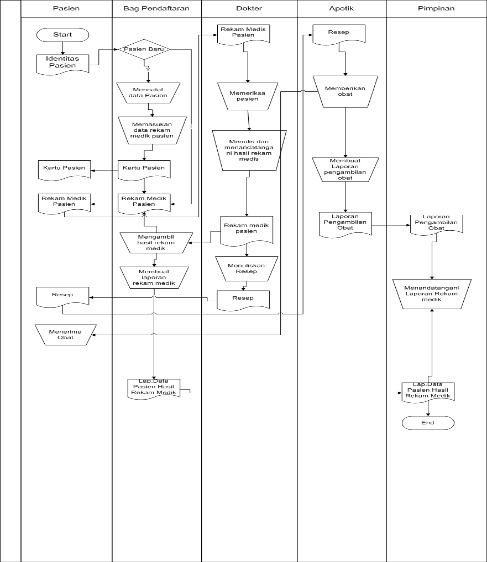 Gambar 1. Document Flow Rekam Medis.A. System Flow Rekam MedisProses rekam medis yang dilakukan oleh perawat, dokter, dan pimpinan Proses rekam medis pasien di mulai dai penyerahan data ktp pasien kepada petugas kemudian jika pasien yang berkunjung belum terdaftar maka pasien akan di data oleh petugas administrasi dan kemudian petugas mencetak kartu Id dan jika pasien yang sudah terdaftar maka petugas memproses dan pasien akan di tanya pasien mempunyai keluhan sakitt apa yang di derita, setelah itu petugas administrasi memasukkan keluhan pasien di tabel rekam medis yang nanti akan di periksa oleh dokter setelah itu hasil rekam medis pasien di masukkan dalam data rekam medis dengan cara dokter atau petugas memasukkan id pasien dan kemudian memasukkan rekam medis setiap pasien setelah itu di cetak dan di kelompokkan berdasarkan penyakit pasien dan kemudian di laporkan kepada pimpinan yang telah terdapat di database.Gambar 2. System Flow Rekam Medis.B. DFD level 0 Rekam MedisPada DFD level 0 ini menggambarkan sistem secara keseluruhan dan hanya mempunyai satu proses saja untuk menggambarkan sistem secara global. Untuk desain DFD level 0 dari Aplikasi Klasifikasi Penyakit ini adalah sebagai berikut:Dari DFD level 0 ini dapat dijelaskan bahwa ini adalah awal perancangan pembuatan Aplikasi klasifikasi penyakit  dimana ada Pasien, Dokter, dan Pimpinan. Pasien memberikan data ktp dan kemudian mendapatkan kartu ID, Dokter mendapatkan data rekam medis pasien. Pimpinan mendapatkan laporan klasifikasi penyakit dan data pasien.C. DFD level 1 Aplikasi KlasifikasiPenyakitDari DFD level 1 ini terdapat 4 proses yaitu pendaftaran dan cetak, proses rekam medis, pendaftaran poli dan keluhan, Cetak laporan dan klasifikasi penyakit. Pada proses tersebut menggambarkan alur data pada setiap prosesGambar 4 DFD Level 1 Aplikasi Klasifikasi Penyakit4.  Analisa Sistem  	     Implementasi sistem adalah implementasi dari analisa dan desain sistem yang telah dibuat sebelumnya, sehingga diharapkan dengan adanya implementasi ini dapat dipahami jalannya Aplikasi Klasifikasi Penyakit Berdasarkan Rekam Medis Puskesmas Wonorejo. Kita harus mempersiapkan kebutuhan-kebutuhan dari sistem baik segi perangkat keras (hardware) maupun perangkat lunak (software).Program atau aplikasi ini dibuat design menggunakan bahasa pemrograman PHP. Alasan penulis menggunakan PHP sebagai bahasa pemrograman adalah karena PHP bersifat open source, mudah dipelajari, mudah digunakan, mudah diimplementasikan serta keamanan cukup baik. Pembuatan kode program menggunakan perangkat lunak Adobe Dreamweaver  CS 5. Selain itu, aplikasi ini juga menggunakan database MySql.Aplikasi ini bisa dijalankan jika terdapat web server untuk menjalankan PHP. Penulis menggunakan web server Xamp dalam menjalankan Sistem Informasi Aplikasi Klasifikasi Penyakit Rekam Medis Puskesmas Wonorejo.A.  Analisa ProsesAnalisa proses merupakan analisa tentang jalannya proses-proses yang terintegrasi dalam suatu form aplikasi. Fungsi-fungsi dari aplikasi akan dieksekusi di dalam form tersebut. Form-Form dalam Sistem Informasi Kearsipan adalah sebagai berikut :1. Form LoginForm login digunakan untuk mengetahui pengguna yang akan menggunakan aplikasi ini. Dengan mengetahui User ID dan Password pengguna maka akan dapat menentukan hak akses pengguna. Tombol Login digunakan untuk mengecek apakah data login yang dimasukkan benar apa tidak. 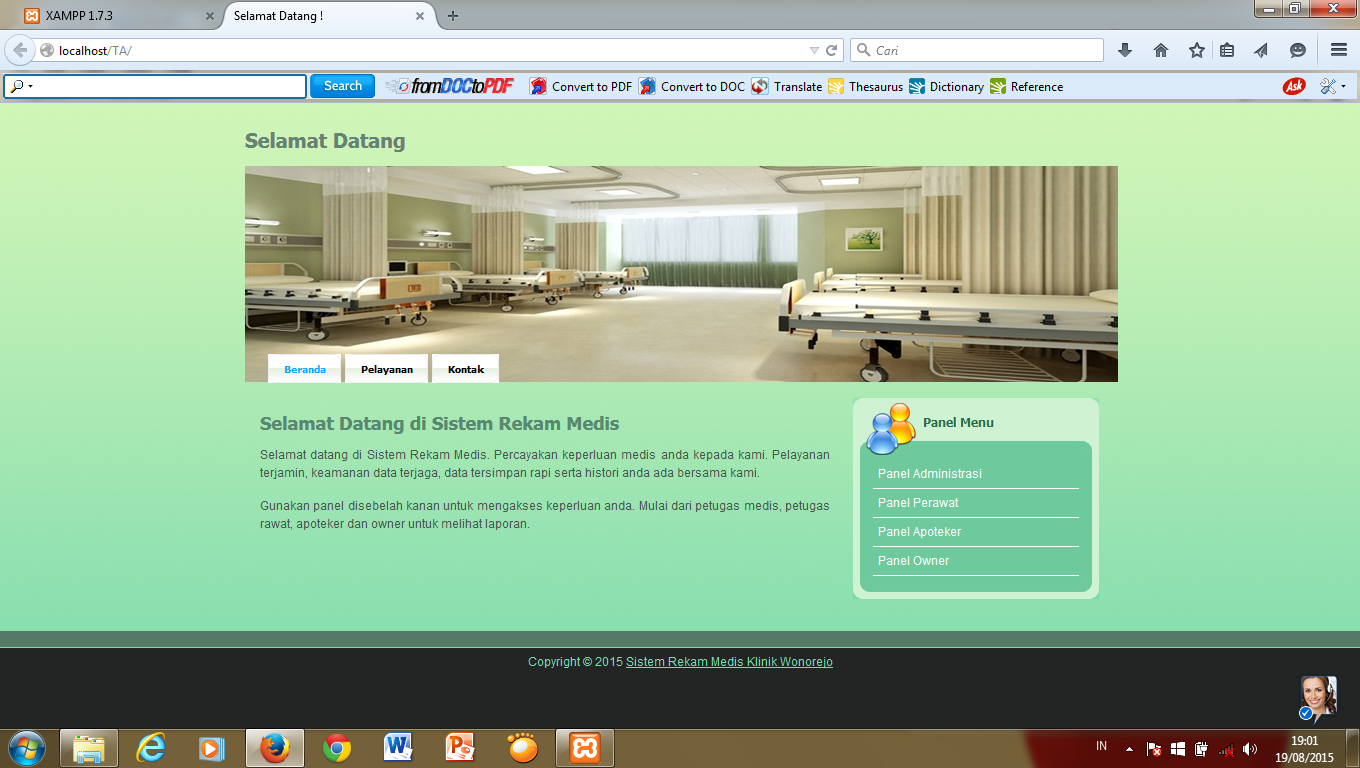 2. Form Utama AdministratorSetelah login menggunakan hak akses administrator maka akan masuk ke halaman utama administrator, dimana admin mulai menggunakan Sistem informasi yang dibangun oleh penulis, pada halaman utama ini admin akan menginputkan User dan lokasi penyimpanan. Pada halaman ini admin bisa merubah password, menambah User,  menghapus user dan menambahkan lokasi penyimpanan arsip.Menu-menu yang tampil pada form utama administrator akan berbeda-beda sesuai dengan hak dalam mengakses menu yang telah ditentukan. Semua menu pada form utama admin ini hanya dapat di akses oleh administrator.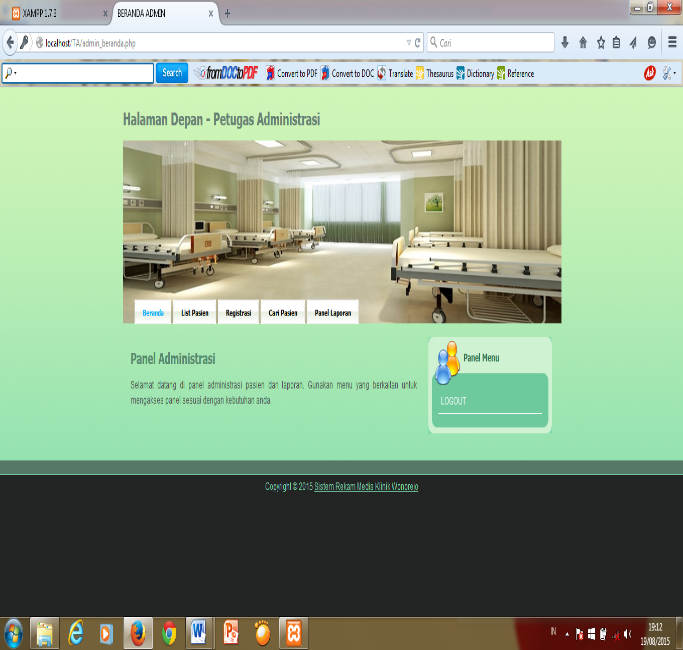 3. List Pasien List pasien adalah tabel pasien yang berisi data data pasien yang telah terdaftar. Form ini hanya dapat digunakan dengan hak akses oleh administrasi.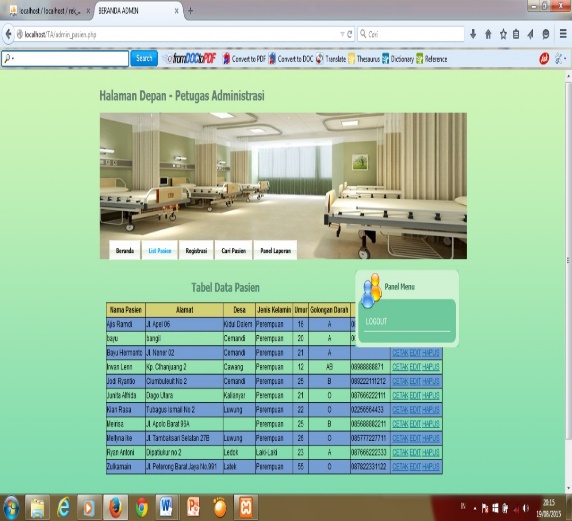 4. Register PasienRegistrasi Pasien hanya  dapat digunakan dengan hak akses oleh petugas administrasi untuk mengisi data pasien baru atau yang belum terdaftar.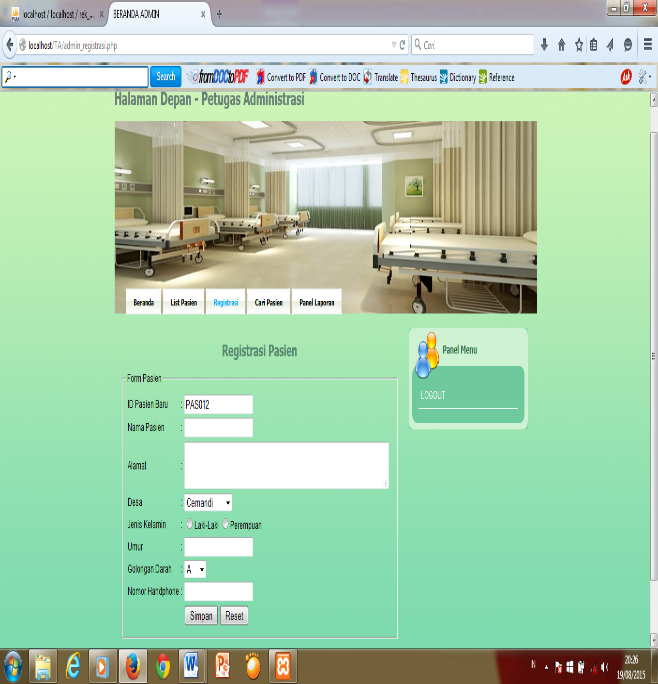 5. Pencarian PasienPencarian Pasien hanya dapat digunakan dengan hak akses oleh petugas administrasi untuk mencari data pasien yang telah terdaftar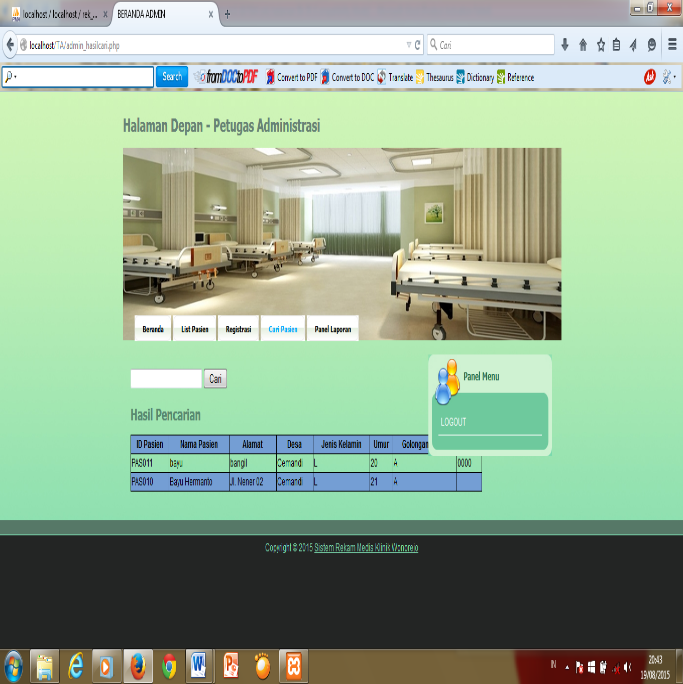 .6. Panel LaporanPanel laporan hanya dapat digunakan dengan hak akses oleh petugas administrasi untuk mencetak laporan data obat dan laporan data pasien yang telah terdaftar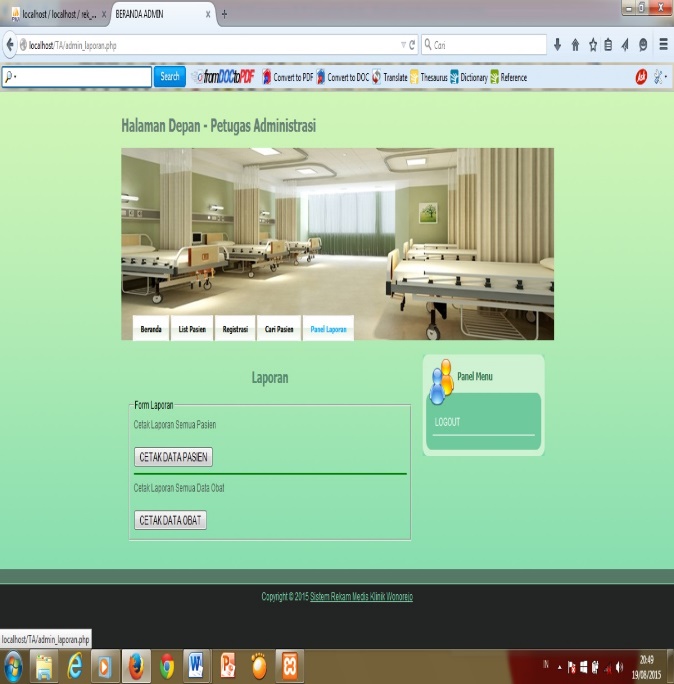 7. Form  Panel PerawatSetelah masuk di menu User maka akan muncul data rekam medis, klasifikasi penyakit, data rawat inap dan penambahan penyakit. Form ini hanya dapat digunakan dengan hak akses sebagai administrator. 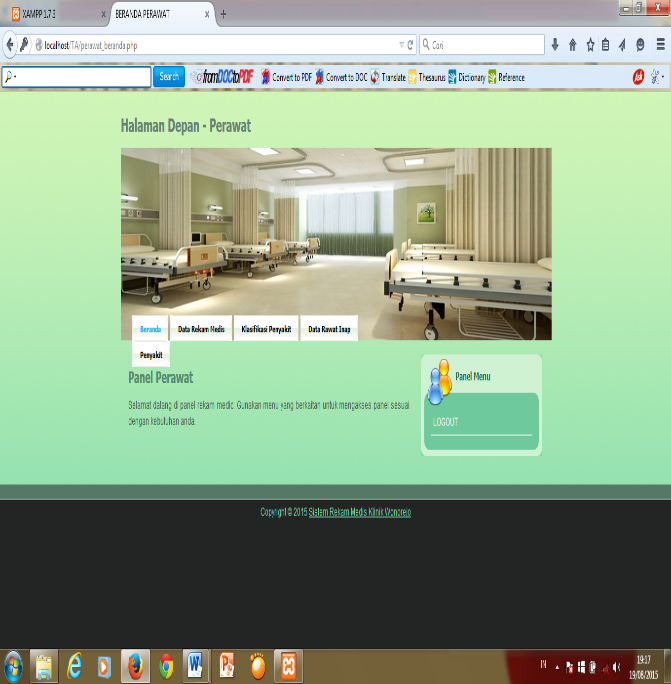 8.    Form Data Rekam MedisForm Data Rekam Medis untuk mengetahui jumlah Pasien yang berkunjung, dokter yang memeriksa, sakit yang di derita. 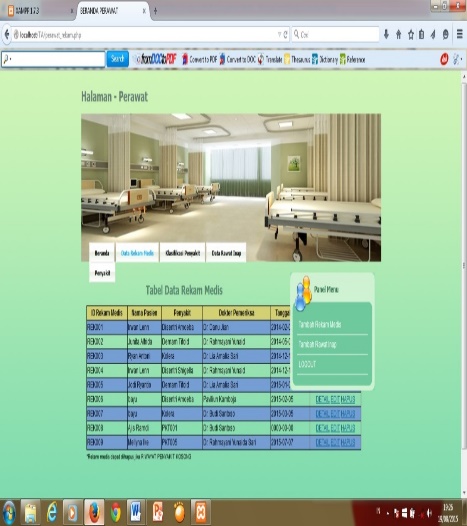 9  Klasifikasi Penyakit Klasifikasi Penyakit berisi jumlah penyakit yang di derita dan nama penyakit. Form ini hanya dapat digunakan dengan hak akses oleh Perawat.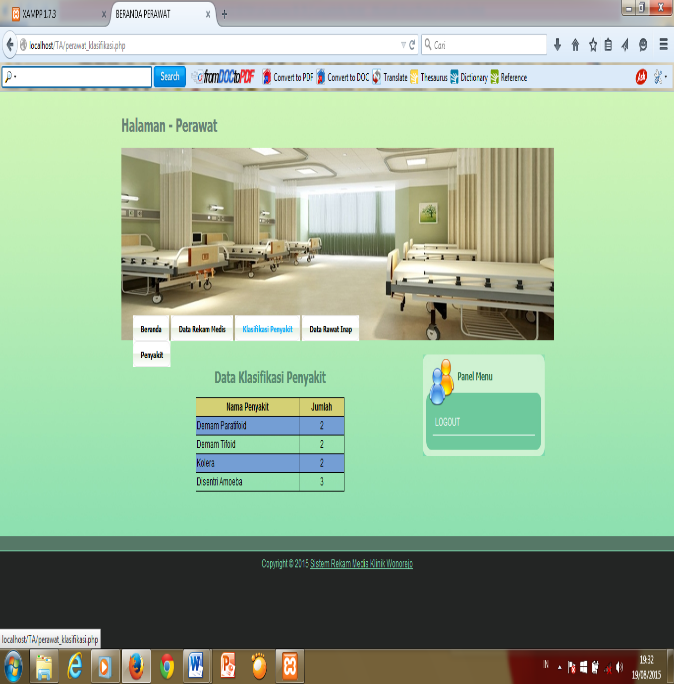 10. tambah rekam medisForm tambah rekam medis untuk menambah data pasien yang telah terdaftar Form ini hanya dapat digunakan dengan hak akses oleh Perawat.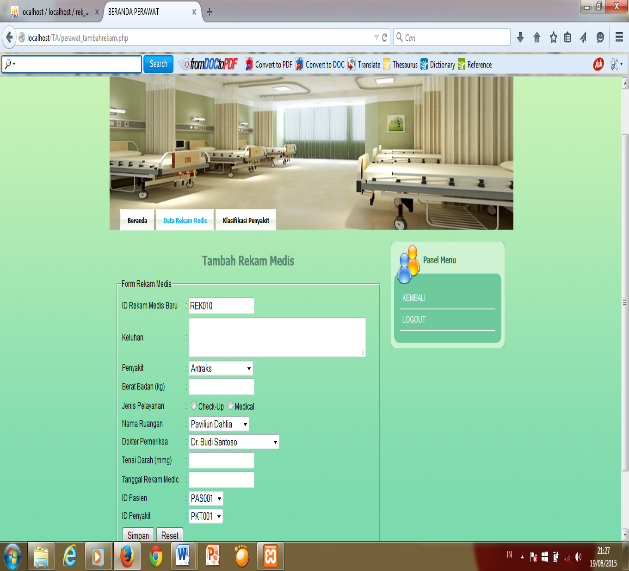 11. Form Panel ApotekForm Apotek digunakan untuk mengetahui jumlah obat, jenis obat, jumlah stok, expire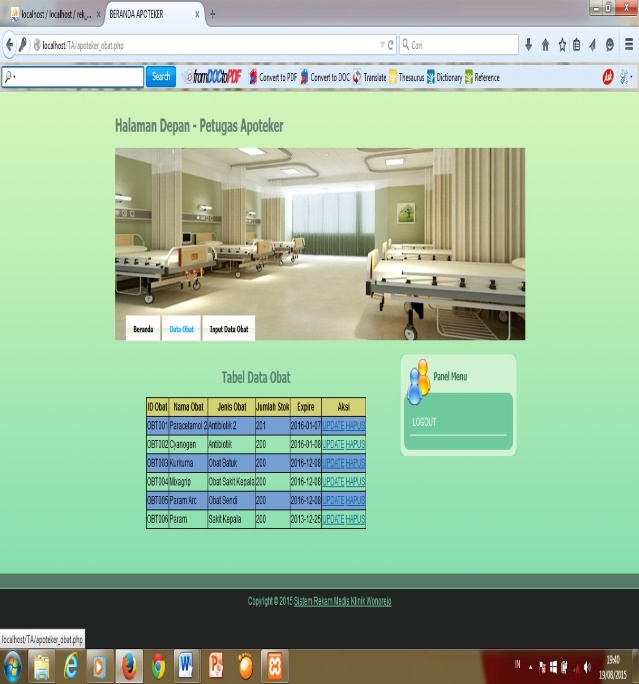 12. Input data obatInput data obat adalah sebagai inputan data obat yang masuk dan otomatis akan menambahkan jumlah obat di tabel obat Form ini hanya dapat digunakan dengan hak akses oleh apotek.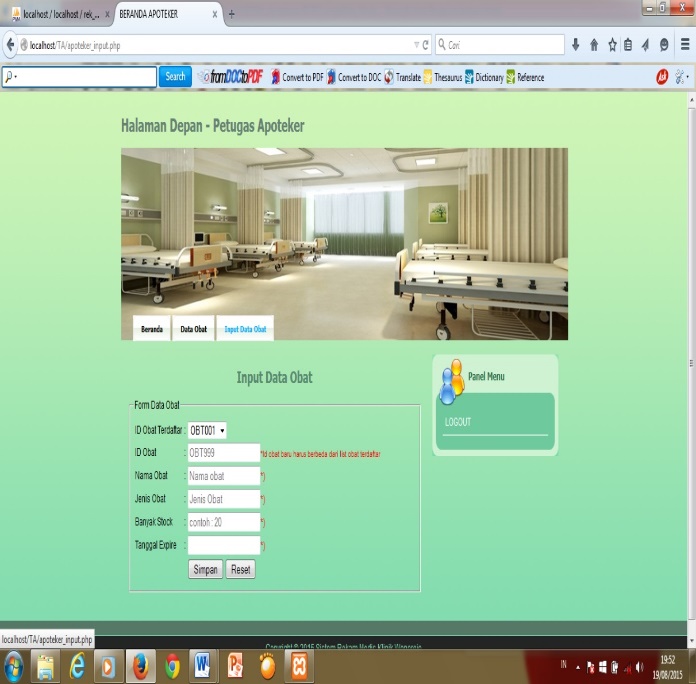 13.   Form Panel PimpinanPada halaman ini menampilakn beberapa laporan seperti data rekam medis, data pasien, data obat dan data petugas.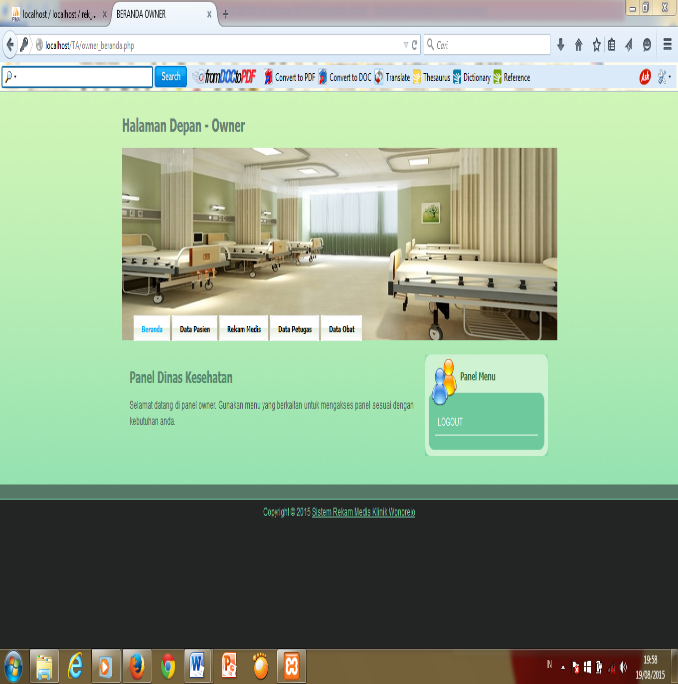 14. Tabel Data PasienPada halaman ini menampilkan tabel data pasien yang sudah masuk dalam database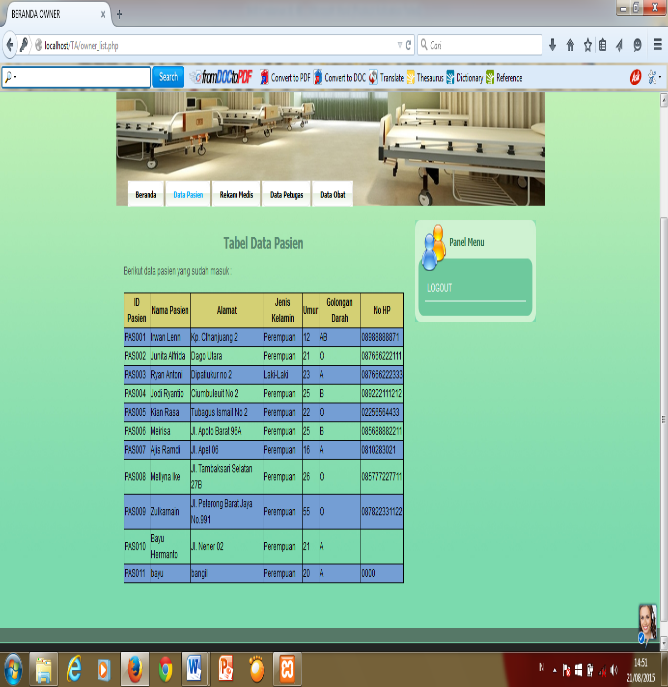 5. SimpulanBerdasarkan hasil penelitian yang dilakukan selama pengerjaan skripsi ini penulis dapat menyimpulkan dari beberapa yang sudah ditulis dan dikerjakan adalah sebagai berikut:Aplikasi klasifikasi penyakit yang telah dibuat ini membantu pihak Puskesmas Wonorejo untuk menggelompokkan penyakit dan menyimpan data pasien dengan mudah.Aplikasi klasifikasi penyakit  ini juga mempersingkat waktu dalam penemuan data pasien, karena dengan Aplikasi klasifikasi ini pegawai Puskesmas tidak membutuhkan waktu yang lama untuk menemukan data pasien jika dibandingkan dengan yang sebelumnya masih dilakukan secara manual.Daftar PustakaArsip Rekam Medis Puskesmas Wonorejo 2014.Jogiyanto. 2001. Analisa dan Desain Sistem Informasi. Penerbit Andi. YogyakartaPERMENKES No:269/MENKES/PER/III/2008 tentang Rekam medisKadir A.2013. Pemrograman Database MySQl Yogyakarta: Mediakom.Whana.2011.http://id.shvoong.com/medicine-and-health/diet-and-exercise/2185396-klasifikasi-penyakit/SURAT PERNYATAAN KETUA PENELITIYang bertanda tangan dibawah ini:Nama	:	Panca Rahardiyanto, S.Kom, M.MTNIDN	:	0721027701Pangkat.Golongan	:	-Jabatan Fungsional	:	-Dengan ini menyatakan bahwa proposal penelitian saya dengan A APLIKASI KLASIFIKASI PENYAKIT BERDASARKAN REKAM MEDIS PASIEN DI PUSKESMAS WONOREJO yang diusulkan dalam skema HIBAH PENELITIAN DOSEN tahun anggaran 2016 bersifat original dan belum pernah dibiayai oleh lembaga/sumber dana lain. Bilamana dikemudian hari ditemukan ketidak-sesuaian dengan pernyataan ini, maka saya bersedia dituntut dan diproses sesuai dengan ketentuan yang berlaku dan mengembalikan seluruh biaya penelitian yang sudah diterima ke kas negara.Demikian pernyataan ini dibuat dengan sesungguhnya dan dengan sebenar-benarnya.		Pasuruan, 22 Pebruari 2016	Mengetahui,	yang menyatakan,	Ketua LPPM STMIK Yadika Bangil	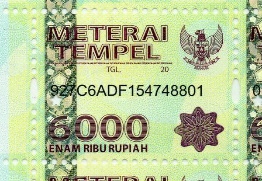 M. Imron, ST				          Panca Rahardiyanto, S.Kom, M.MT            NIK. 09110680007                                                 NIDN. 0721027701Bangil, 22Maret 2016Bangil, 22Maret 2016Mengetahui,Ketua STMIK Yadika,Tanda tanganDr. Moh. Aries Syufagi, S.Pd, MT Ketua Tim Pengusul,Tanda tanganPanca Rahardiyanto, S.Kom, M.MTNIDN. 0721027701Menyetujui,Ketua LPPMTanda tangan M. Imron, STNIK. 09110680007Menyetujui,Ketua LPPMTanda tangan M. Imron, STNIK. 09110680007